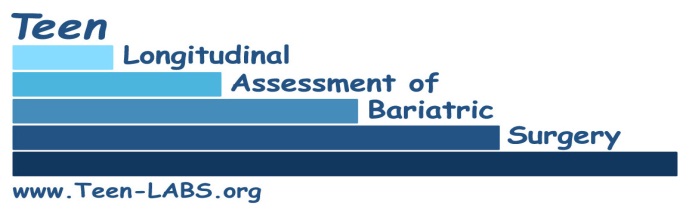 Concept Proposal SubmissionPlease submit the following information in a Word document via e-mail to the Teen-LABS Publications and Presentations Committee (PPC) Central Coordinator at jeblack@luriechildrens.org . Information must be received at least 10 working days prior to review at a regularly scheduled PPC meeting. This is intended for use for all proposed publications (e.g., journal manuscripts, magazine/newspaper articles) that use Teen-LABS data, specimens, or other resources. E-mail addresses must be included for everyone listed on this submission. Submission Date (mm/dd/yy):Working Title:Individual Submitting Proposal:Recommended Writing Group Chair (if different from submitter): Possible Collaborators/Co-authors:Brief Description (topic background/hypothesis/purpose):Analysis	Overall Strategy:	Teen-LABS data points to be used: 	Teen-LABS subjects to be included:Keywords (list up to 5): Possible journals:Possible meetings (if available, indicate abstract submission deadline):Please include the following information (limit 5 pages):Lay Language Summary (1 paragraph overview including impact on the field)Background (a brief introduction providing rationale and including references)Specific Aims and Hypotheses (list the objectives and goals to be addressed)Study Design and Methods (type the study, inclusion criteria, laboratory methods, potential difficulties and limitations)Data Analysis Plan and Sample Size Computation (indicate which variables are required from Teen-LABS database, how the data will be analyzed, and the expected statistical power to test study hypothesis. Please attach mock-up tables.)